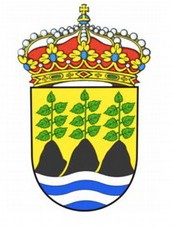 Concello de OrtigueiraBANDODESBROCE E LIMPEZA DE TERREOS E SOLARES CAMPAÑA INFORMATIVA 2019Para informar do necesario cumprimento da Lei 7/2012 do 28 de xuño de Montes de Galicia, do Capítulo VI da Lei 9/2017 de 26 de decembro, e da Lei 3/2007 do 9 de abril, de Prevención e Defensa contra os Incendios Forestais de Galicia.	FAISE SABER QUE:PRIMEIRO.- As persoas propietarias de terreos e solares, do termo municipal de Ortigueira, independentemente do tipo de solo, TEÑEN A OBRIGA DO SEU MANTEMENTO E LIMPEZA, DURANTE TODO O ANO, ÉEN ESPECIAL ANTES DO 30 DE MAIO DE CADA ANO, data na que comeza a época de perigo de incendio.SEGUNDO.- Faise un chamamento para cumprir con esta obriga (A XESTIÓN DA BIOMASA E A ELIMINACIÓN DE PIÑEIROS E EUCALIPTOS A50 M DOS NÚCLEOS E DAS CASAS ILLADAS), a maior brevidade posible.TERCEIRO.- A Alcaldía agradece o esforzo das persoas propietarias, para evitar molestias a veciñanza por mor de insectos e roedores, así como a súa colaboración en minimizar riscos de incendios no noso Concello.En Ortigueira, a 11 de abril de 2019 O ALCALDEAsdo.: Juan Vicente Penabad MurasConcello de OrtigueiraPlaza de Isabel II, s/n, Ortigueira. 15330 (A Coruña). Tfno. 981400000. Fax: 981402536